המכינה הקדם צבאית "נחשון" - המדרשה הישראלית למנהיגות חברתית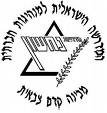  מחזור י"ח הראשון, קיבוץ שובל, שבוע 16יום א  14/12  כב כסלויום ב 15/11 כג כסלויום ג 16/12 כד כסלויום ד 17/12 כה כסלויום ה 18/12 כו כסלויום ה 18/12 כו כסלויום ה 18/12 כו כסלויום ו 19/12 כז כסלומנחה תורןשימיכליעלשייונתןיונתןיונתןמובילי יוםשיר ואלמוגנתן ודורוןבר ודניאל י.נוי ואבירםתורניםשירה ונעםמאיה א. ושיתמר וצליל ליר ויובל ג.7:15ארוחת בוקרארוחת בוקרארוחת בוקרארוחת בוקרארוחת בוקרארוחת בוקרארוחת בוקרארוחת בוקר8:00למידה- חנוכה/ מיכל- כוחה של מילהמד"ס07:00 יציאה לפארק קנדהסיירות6:45 יציאה לחוף הצוקהתנדבות8:00"שלום יעשה"ירושליםבנות7:30נסיעה למוזיאון הפלמ"חשבת שלום!9:15הפסקההפסקההפסקההפסקההפסקההפסקההפסקההפסקה9:30יעל קריאלאה שקדיאל- גבורה וגבריות09:00 התחלת הסיור10:45זמן אקטואליהזמן אקטואליהזמן אקטואליהזמן אקטואליהזמן אקטואליהזמן אקטואליהזמן אקטואליהזמן אקטואליה11:00הפסקההפסקההפסקההפסקההפסקההפסקההפסקההפסקה11:30יונתן- יהודה שומרון והצלע השלישיתסיכום יו"ש -חוליית יו"שכנסיית ההתגלות, קהילת "בני האושר"12:45זמן מובילי יוםזמן מובילי יוםזמן מובילי יוםזמן מובילי יוםזמן מובילי יוםזמן מובילי יוםזמן מובילי יוםזמן מובילי יום13:00ארוחת צהריים + הפסקהארוחת צהריים + הפסקהארוחת צהריים + הפסקהארוחת צהריים + הפסקהארוחת צהריים + הפסקהארוחת צהריים + הפסקהארוחת צהריים + הפסקהארוחת צהריים + הפסקה16:00חוליותלמידה- חנוכה/ מיכל- כוחה של מילה15:15 נסיעה לכותל המערבי17:15הפסקההפסקההדלקת נרות עם קשר יהודי17:45מד"סמסיבת חנוכהסיור (לפי קבוצות למידה)19:00ארוחת ערבארוחת ערבארוחת ערבארוחת ערבארוחת ערבארוחת ערבארוחת ערבארוחת ערב20:00משבצת צוותפנימהסיכום רבעוןחברותות21:30עיבוד יומי, תדרוך למחר, וזמן הודעותעיבוד יומי, תדרוך למחר, וזמן הודעותעיבוד יומי, תדרוך למחר, וזמן הודעותעיבוד יומי, תדרוך למחר, וזמן הודעותעיבוד יומי, תדרוך למחר, וזמן הודעותעיבוד יומי, תדרוך למחר, וזמן הודעותעיבוד יומי, תדרוך למחר, וזמן הודעותעיבוד יומי, תדרוך למחר, וזמן הודעות